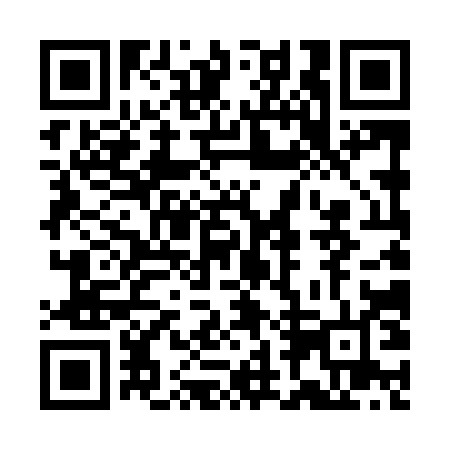 Prayer times for Auki, Solomon IslandsWed 1 May 2024 - Fri 31 May 2024High Latitude Method: NonePrayer Calculation Method: Muslim World LeagueAsar Calculation Method: ShafiPrayer times provided by https://www.salahtimes.comDateDayFajrSunriseDhuhrAsrMaghribIsha1Wed5:096:2012:143:366:087:162Thu5:096:2012:143:356:087:153Fri5:096:2112:143:356:087:154Sat5:096:2112:143:356:077:155Sun5:096:2112:143:356:077:156Mon5:096:2112:143:356:077:157Tue5:096:2112:143:356:067:158Wed5:096:2112:143:356:067:149Thu5:096:2112:143:356:067:1410Fri5:096:2112:143:356:067:1411Sat5:096:2112:143:356:067:1412Sun5:096:2212:143:356:057:1413Mon5:096:2212:143:356:057:1414Tue5:096:2212:143:356:057:1415Wed5:096:2212:143:356:057:1416Thu5:096:2212:143:356:057:1417Fri5:096:2212:143:356:057:1418Sat5:096:2312:143:356:057:1419Sun5:096:2312:143:356:057:1420Mon5:106:2312:143:356:047:1421Tue5:106:2312:143:356:047:1422Wed5:106:2312:143:356:047:1423Thu5:106:2412:143:356:047:1424Fri5:106:2412:143:356:047:1425Sat5:106:2412:143:356:047:1426Sun5:106:2412:143:356:047:1427Mon5:106:2512:143:356:047:1428Tue5:116:2512:153:356:047:1429Wed5:116:2512:153:356:047:1430Thu5:116:2512:153:356:047:1431Fri5:116:2512:153:356:047:14